MAT: Dijeljenje brojem 5   (U 74, 75;  ZZ 101)Provjeri  zadaću, rješenja su na trećoj stranici. Nadam se  da razumiješ vezu množenja i dijeljenja koju smo prije učili. Ona će ti pomoći u dijeljenju.  Dijeljenje je suprotna računska operacija od množenja.6 · 5 = 30   30 : 5 = 6Lako ćeš dijeliti, ako svaki novi broj naučiš napamet množiti. Nadam se da dobro znaš brojiti po 5 i tablicu množenja broja 5.Dodatno – tko želi:   Objašnjenje možeš pratiti i na ovoj poveznici ako ti je tako lakše:  https://www.e-sfera.hr/dodatni-digitalni-sadrzaji/14d74591-4f9e-497c-82e8-e6f29efe0787/Otvori udžbenik na 74. stranici.  Riješi ZNAM. Pogledaj slikovni matematički problem:Ako nešto dijelimo na 5, tada ćemo uzastopno oduzimati broj 5. Pogledaj kako se 20 putnika ukrcalo u 5 kabina: ušao je po jedan putnik u svaku kabinu. Ostalo ih je 20 – 5 = 15.  Nakon toga se još 5 putnika ukrcalo, svaki u jednu kabinu. Nastavili su se ukrcavati sve dok nisu svi ušli. Na kraju su bila 4 putnika u svakoj kabini. Dijeljenjem to zapisujemo ovako: 20 : 5 = 4Kako još možeš učiti dijeljenje? Ako dobro znaš tablicu množenja, lako ćeš naučiti i dijeljenje:20 : 5 = 4  jer je  4 ∙ 5 = 20 Uoči vezu množenja i dijeljenja: dijeljenje je suprotna računska radnja množenju.  Prepiši u bilježnicu naslov i tablicu dijeljenja brojem 5:Dijeljenje brojem 55 : 5 = 110 : 5 = 215 : 5 = 320 : 5 = 425 : 5 = 530 : 5 = 635 : 5 = 740 : 5 = 845 : 5 = 950 : 5 = 10Riješi zadatke na 75. stranici udžbenika. Pokušaj najprije sam/a  rješavati. Rješenja ćeš pronaći odmah ispod, na 2. stranici,  ali nemoj unaprijed viriti.  Sjeti se što uvijek govorimo: ne želimo prepisivati nego naučiti! U 2. zadatku vodi računa što je s lijeve strane: račun ili rezultat.         Pazi u 3. zadatku: već znaš da pišemo jednu jednakost množenja i dvije dijeljenja. Tek kada si gotov/a s rješavanjem: Točnost rezultata provjeri sam/a  ili s  ukućanima. Odmori se, rastegni, poskoči …Za vježbu rješavaj zadatke iz zbirke na stranici 101.Pročitaj i ovo (nije obavezno, ali nije ni teško). NE TREBAŠ ovo naučiti!Broj koji je 5 puta veći (računamo ga množenjem s 5) je PETEROKRATNIK. Peterokratnik broja 3 je 15 jer je 5 ∙ 3 = 15Broj koji je 5 puta manji (računamo ga dijeljenjem sa 5) je PETINA.Petina broja 40 je 8 jer je 40 : 5 = 8Rješenja udžbenika:  PAZI!  U 4.  zadatku ćeš pronaći jednu grešku….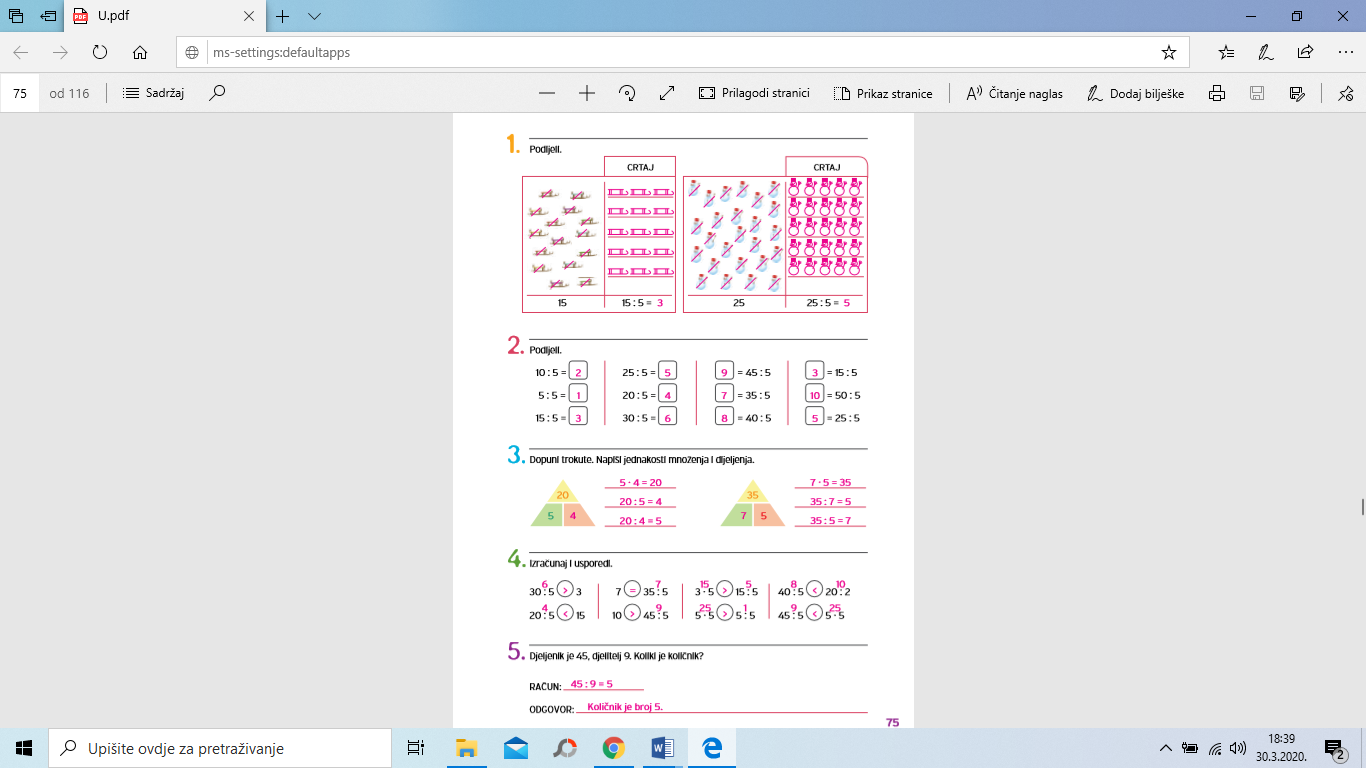 … Jesi li našao grešku?                           15            3                                                   3 ∙ 5   ›  15 : 5Tako je.   Umjesto 5 treba biti 3. Rješenja zbirke, 100. str. (zadaća s prošlog sata):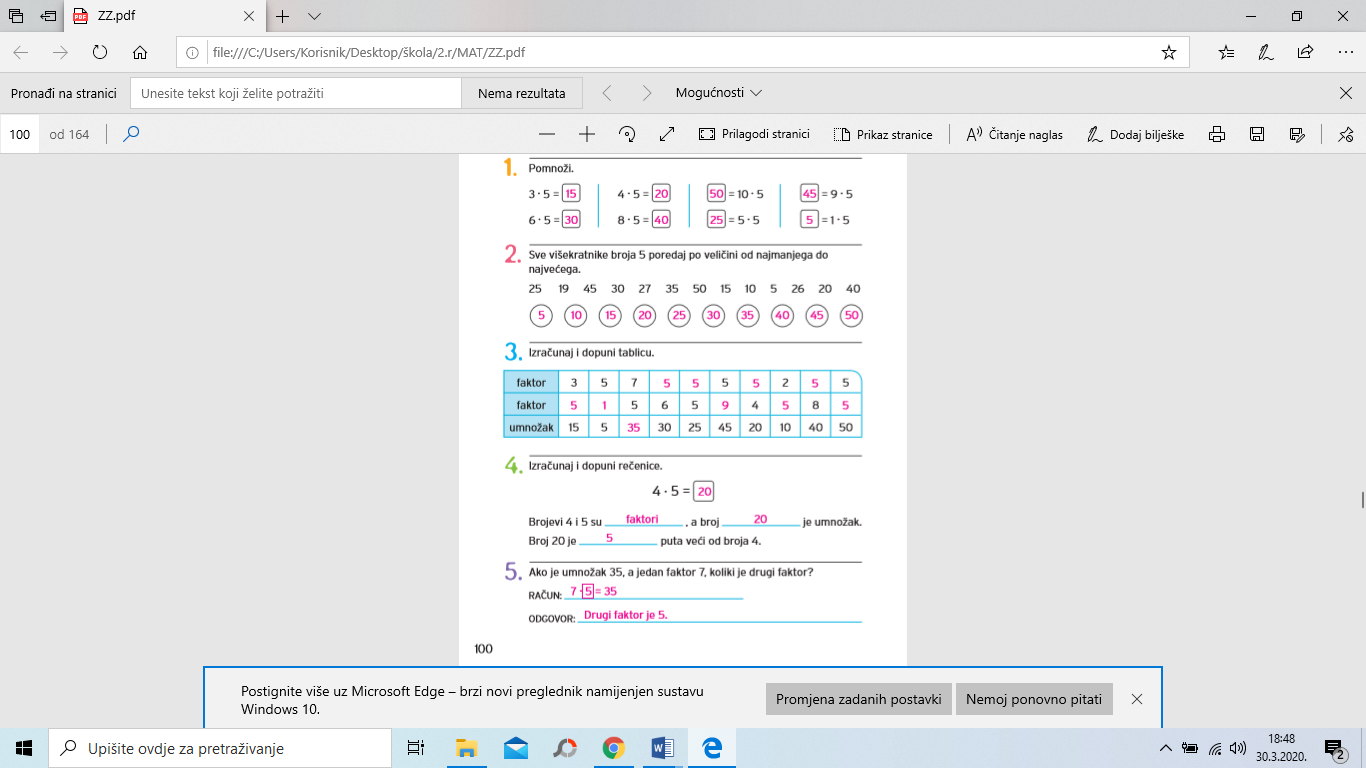 